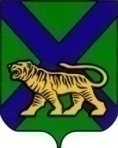 ТЕРРИТОРИАЛЬНАЯ ИЗБИРАТЕЛЬНАЯ КОМИССИЯ
ГОРОДА ДАЛЬНЕРЕЧЕНСКАРЕШЕНИЕ В соответствии с п. 10 ст. 26 Федерального закона «О выборах Президента Российской Федерации», территориальная избирательная комиссия города ДальнереченскаРЕШИЛА:Передать соответствующим участковым избирательным комиссиям Дальнереченского городского округа первый экземпляр списка избирателей для голосования на выборах Президента Российской Федерации - 7 марта 2018г.Разместить настоящее решение на официальном сайте  Дальнереченского городского округа в разделе «Территориальная избирательной комиссии» в информационно-телекоммуникационной сети «Интернет». Направить настоящее решение в участковые избирательные комиссии Дальнереченского городского округа. Председатель территориальной избирательной комиссии  						         В.А. ПетровСекретарь территориальной                                                         С.Н. Газдикизбирательной комиссии01.03.2018   г. Дальнереченск№ 199/38О передаче первого списка избирателей в соответствующие избирательные комиссии Дальнереченского городского округа  для голосования на выборах Президента Российской Федерации, назначенных на 18 марта 2018 года.